УДК 616.24-007.271-036.12+616.12-008.46]-07-085.224Патогенетична обґрунтованість застосування сакубітрил/вальсартан при респіраторно-кардіальної коморбідностіТ. В. АщеуловаA-F, К. М. КомпанієцьA-F, Н. М. ГерасимчукA-F, І. В. СитінаA-FХарківський національний медичний університет, Харків, УкраїнаСеред коморбідних станів, які значно погіршують показники якості та тривалості життя, є хронічне обструктивне захворювання легень та серцева недостатність. Труднощі медикаментозної терапії полягають у взаємовиключних підходах в лікуванні хронічної обструктивної хвороби легень і супутньої кардіоваскулярної патології.Мета роботи - пошук наукових доказів щодо можливого використання комбінованого препарату - LCZ696 (angiotensin receptor neprilysin inhibitor, ARNI), який містить інгібітор непрілізіна сакубітрил (AHU377) і блокатор рецепторів ангіотензину II валсартан, у пацієнтів з поєднаними хронічним обструктивним захворюванням легень та серцевої недостатності.Матеріали та методи. У статті представлено огляд літератури, який демонструє, що причиною летальності у хворих на хронічне обструктивне захворювання легень можуть статися як зміни з боку дихальної системи, так і ускладнення з боку серцево-судинної системи. Показано , що прогресуючи, хронічне обструктивне захворювання легень призводить до формування  легеневої гіпертензії, гіпертрофії правого шлуночка, зниження його систолічної функції, подальшої дилатації правого шлуночка і розвитку правошлуночкової серцевої недостатності, що є одним з найсерйознішим і важким випробуванням у лікувальному процесі. Надалі такої сполученної патології є розвиток лівошлуночкової серцевої недостатності. Обговорено роль системи натрійуретичних пептидів, а саме мозкового натрійуретичного пептиду, мозкового натрійуретичного пропептиду, натрійуретичного пептид С-типу і N-кінцевого попередника натрійуретичного пептиду C-типу в якості маркерів хронічного обструктивного захворювання легень та серцевої недостатності. Результати. Натрійуретичний пептид на сьогоднішній день є загальновизнаним маркером серцевої недостатністі, висока цінність якого досягається завдяки визначенню прогнозу і стратифікації ризику хворих серцевої недостатністі. Натрійуретичний пептид діє як судинорозширювальний засіб, надає антипроліферативну активність через шлях G-залежної протеїнкінази та сприяє бронходілятації, викликаючи вивільнення ацетилхоліну з клітин бронхіального епітелію. Висновки. Усі ці властивості наводять на висновок, що натрійуретичні пептиди можуть виявитися потенційним засобом лікування у пацієнтів із серцевими ускладненнями та хронічним обструктивним захворюванням легень. Найкращим способом продовження «терміну життя» натрійуретичного пептиду є пригнічення деградації натрійуретичного пептиду за допомогою інгібітора неприлізину сакубітрилу.Ключові слова: коморбідність, хронічне обструктивне захворювання легень, серцева недостатність, сакубітріл / валсартан, натрійуретичний пептид, G-залежна протеїнкіназа.Pathogenetic justification of sacubitril / valsartan in respiratory-cardial comorbidityT. V. Ashcheulova, K. M. Kompaniiets, N. M. Herasymchuk, I. V. SutinaAmong the comorbid conditions that significantly worsen quality and life expectancy are chronic obstructive pulmonary disease and heart failure. The difficulties of drug therapy are mutually exclusive approaches in the treatment of chronic obstructive pulmonary disease and concomitant cardiovascular pathology.Objective of this study was to provide scientific evidence on the possible use of the combination drug LCZ696 (angiotensin receptor neprilysin inhibitor, ARNI), which contains the neprilysin inhibitor sacubitril (AHU377) and the angiotensin II blocker valsartan, in patients with congestive heart failure.Subject and method. The article presents a review of the literature, was demonstrated that the cause of mortality in patients with the chronic obstructive pulmonary disease can be both changes in the respiratory system and complications in the cardiovascular system. It has been shown that progressive chronic obstructive pulmonary disease leads to the formation of pulmonary hypertension, right ventricular hypertrophy, a decrease in its systolic function, subsequent dilatation of the right ventricle, and the development of right ventricular heart failure, which is one of the most serious and difficult tests in the treatment process. The further development of such a combined pathology is left ventricular heart failure. The role of the system of natriuretic peptides, namely brains natriuretic peptide, brain natriuretic propeptide, C-type natriuretic peptide, and N-terminal precursor of C-type natriuretic peptide, as markers of chronic obstructive pulmonary disease and heart failure has been discussed.Results. Natriuretic peptide is currently a recognized marker of heart failure, the high value of which is achieved by determining the prognosis and stratification of the risk of heart failure. Natriuretic peptide acts as a vasodilator, provides antiproliferative activity through the G-dependent protein kinase pathway and promotes bronchodilation, causing the release of acetylcholine from bronchial epithelial cells.Conclusions. All these properties suggest that natriuretic peptides may be a potential treatment in patients with cardiac complications and chronic obstructive pulmonary disease. The best way to prolong the life of a natriuretic peptide is to inhibit the degradation of the natriuretic peptide with the neprilysin inhibitor sacubitril.Key words: comorbidity, chronic obstructive pulmonary disease, heart failure, sacubitrile / valsartan, natriuretic peptide, G-dependent protein kinase.АктуальністьХронічне обструктивне захворювання легень (ХОЗЛ) - є актуальною проблемою, наслідками якої є обмеження фізичної працездатності та часткова чи повна втрата працездатності пацієнтів. Це невиліковна, прогресивна системна хвороба, яка вражає все більше і більше людей у всьому світі, посідаючи на третьому місці серед причин інвалідності після ішемічної хвороби серця (ІХС) та артеріальної гіпертензії (АГ), а також соціально і економічно значуща проблема, як в Україні так і в усьому світі. За даними Всесвітньої організації охорони здоров’я (ВООЗ), ХОЗЛ у середньому вбиває одну людину кожні 10 секунд., від ХОЗЛ у світі щорічно помирають 2,75 млн хворих. В даний час від цієї хвороби страждає вже більше 210 мільйонів чоловік і до 2030 року Експерти ВООЗ прогнозують збільшення економічного збитку від ХОЗЛ та стверджують, що вони посідатимуть на першому місці серед захворювань органів дихання та третьому - серед усіх причин смерті [1].Зараз ХОЗЛ є четвертою причиною смертності серед усіх інших, що в першу чергу обумовлено широкою поширеністю куріння як серед чоловіків, так і серед жінок. Сучасний огляд літератури демонструє, що причиною летальності у хворих на ХОЗЛ можуть статися як зміни з боку дихальної системи (тяжкий ступінь легеневої недостатності, рак легень тощо), так і ускладнення з боку серцево-судинної системи (інфаркт міокарду (ІМ), інші форми ІХС).Це захворювання характеризується постійним обмеження потоку повітря через дихальні шляхи та їх посилення запальної реакції у відповідь на тютюновий дим, паливо, що містить біомасу, дизель вихлопи та інфекції. У звичайній клінічній практиці лікарі майже не стикаються з наявністю у пацієнта одного хронічного патологічного процесу. Особливо це стосується пацієнтів старшої вікової групи. ХОЗЛ займає значне місце в структурі хвороб у осіб похилого та старечого віку, посилюючи старечу поліморбідність та приводячи до порушення якості життя і до летальності. Загострення ХОЗЛ є однією з найбільш частих причин звернення за медичною допомогою. За даними різних авторів, у 30-62% хворих на ХОЗЛ старших вікових груп виявлено хронічну серцеву недостатність (ХСН). Аналогічно, у 10-32% пацієнтів з ХСН встановлюється ХОЗЛ В останні роки для вітчизняної і світової охорони здоров’я стає актуальною проблема коморбідності – поєднання у одного хворого двох або більше хронічних захворювань, етіопатогенетично взаємопов’язаних між собою; або збіг за часом проявів, незалежно від активності кожного з них окремо. Встановлено, що коморбідність є незалежним фактором ризику летального результату і суттєво впливає на прогноз захворювання та життя [2, 3]. Хворі на  ХОЗЛ є групою пацієнтів, де хронічні серцево-судинні захворювання (ХССЗ) виникають частіше, ніж у загальній популяції. Ризик розвитку серцевої недостатності (СН) у пацієнтів з ХОЗЛ у 4,5 рази вищий, ніж у контрольній групі відповідного віку. Співіснуючі СН та ХОЗЛ можуть довготривало залишатися невиявленими через схожість їх симптомів, що є важливим диференційним пошуком у практичній діяльності. Основним з клінічних проявів ХОЗЛ та  СН є задишка (98,4% згідно дослідження IMPROVEMENT HF), яка в свою чергу є найбільш частою причиною звернення за допомогою як на первинну, так і вторинну ланку, особливо серед літніх пацієнтів. Поширеність недіагностованої СН у пацієнтів з ХОЗЛ старших за 65 років на первинній ланці складає 20 %. Лікування СН та ХОЗЛ є викликом для лікарів первинної та вторинної ланки. Незважаючи на той факт, що СН та ХОЗЛ часто виникають разом і мають серйозні клінічні та економічні наслідки, обидва захворювання до цього часу вивчались окремо, особливо на популяційному рівні. Труднощі медикаментозної терапії полягають у взаємовиключних підходах в лікуванні хронічної обструктивної хвороби легень і супутньої кардіоваскулярної патології. Дані наукового пошуку останніх кількох років доповнили і розширили уявлення про лікування поєднаної респіраторної і серцево-судинної патології. Виявлено нові механізми дії у відомих лікарських засобів, переглянуті співвідношення «користь-ризик» при їх призначенні у даної групи пацієнтів.Метою даної роботи був огляд наукових доказів щодо можливого використання комбінованого препарату - LCZ696 (angiotensin receptor neprilysin inhibitor, ARNI), який містить інгібітор непрілізіна сакубітрил (AHU377) і блокатор рецепторів ангіотензину II валсартан, у пацієнтів з поєднаними ХОЗЛ та СН. Хронічне обструктивне захворювання легень та серцева недостатністьХОЗЛ індукує розвиток багатьох патологічних станів та співіснує з численними захворюваннями. ХОЗЛ - це таке каскадне захворювання дихального апарату, що ініціює органні та системні зміни в організмі, провокує розвиток значних метаболічних розладів, підвищує ризик емболічних ускладнень та, прогресуючи, призводить до формування правошлуночкової серцевої недостатності (ПШСН), що є одним з найсерйознішим і важким випробуванням у лікувальному процесі [4].Фахівцями Міжнародної наукової робочої групи АНА (American Heart Association) – Американської асоціації серця поняття між ПШСН і недостатністю правого шлуночка (ПШ) розмежовані таким чином: ПШСН є порушенням або дисфункцію будь-якого з компонентів, які складають правильну систему серцевого кровообігу, а недостатність ПШ є одним з найбільш значущих компонентів патофізіологічного процесу, який призводить до правосторонньої циркуляторної СН [5].З віком бронхолегенева система зазнає різноманітні морфологічні та функціональні зміни, що позначаються терміном «сенильні легені». Ці зміни набувають важливого значення в розвитку і подальшому перебігу ХОЗЛ і, можливо, зумовлюють більш часту маніфестацію ХОЗЛ в пізньому віці. Крім того, вікові морфофункціональні зміни бронхолегеневої тканини визначають особливості клінічного перебігу та труднощі діагностики, а також впливають на вибір методів лікування легеневої патології у літніх.Основними віковими змінами в бронхолегеневому апараті, які мають найбільше клінічне значення, є: - порушення мукоциліарного кліренсу;- збільшення кількості слизових і зменшення війчатих клітин, зменшення кількості еластичних волокон;- зниження активності сурфактанту;- зниження показників бронхіальної прохідності;- збільшення обсягу раннього закриття дихальних шляхів;- зменшення альвеолярнокапілярної поверхні;- зниження фізіологічної відповіді на гіпоксію;- зниження активності альвеолярних макрофагів і нейтрофілів;- підвищення мікробної колонізації респіраторних слизових.Порушення бронхіальної провідності у хворих з ХОЗЛ, призводить до формування легеневої артеріальної гіпертензії (ЛАГ), гіпертрофії ПШ, зниження його систолічної функції, подальшої дилатації ПШ і розвитку застою крові в венозному руслі великого кола кровообігу (ізольована правошлуночкова недостатність). При ХОЗЛ одними з основних причин легеневої гіпертензії (ЛГ) також є артеріальна гіпоксемія, деструктивний вплив тютюнового диму і запалення. Ці фактори викликають легеневу вазоконстрикцію допомогою прямих і опосередкованих механізмів, дисфункцію ендотелію легеневих судин і їх ремоделювання. До інших структурних факторів відносяться скорочення площі капілярного русла, яка супроводжує деструкцію паренхіми легень, що характерно для емфіземи і фіброзу [6,7]. Ендотеліальні клітини легеневих судин володіють паракринной, метаболічною активністю, здатністю виділяти вазоактивні сполуки, що діють на тонус судин і викликають гіпоксичну вазоконстрикцію.При дисфункції ПШ, пов'язаної з порушенням його структури або функції, відзначається негативний клінічний прогноз незалежно від основного механізму хвороби - знижена фракція викиду (ФВ) лівого шлуночка (ЛШ) у пацієнтів з гострою та хронічною СН, після кардіохірургічних втручань, гострого інфаркту міокарда (ІМ), вроджені вади серця і ЛГ. Діагноз ЛГ визначається при середньому тиску в легеневій артерії (ЛА) > 25 мм рт.ст. в спокої і > 30 мм рт.ст. при фізичному навантаженні (ФН). При розвитку ЛГ та недостатності ПШ, в подальшому, навіть за відсутності клінічно вираженої серцево-судинної патології, приєднується лівошлуночкова серцева недостатність (ЛШСН). В даний час в залежності від ФВ ЛШ прийнято розрізняти такі типи СН: СН із збереженою ФВ (СНзберФВ), СН з проміжною ФВ (СНпФВ) та СН зі зниженою ФВ (СНзнижФВ). Слід зазначити, що суттєву частину пацієнтів із СН складають хворі з СНзберФВ [8]. СНзберФВ характеризується важким перебігом і несприятливим прогнозом [9], і для цього фенотипу СН досі не знайдено ефективних засобів лікування.Діагноз ХОЗЛ важко встановити у хворих з ХСН через схожість симптоматики, а також через проблеми в інтерпретації функції зовнішнього дихання (ФЗД). З огляду на можливість гіпердіагностики у хворих з ХОЗЛ і ХСН, ФЗД повинна бути виконана, коли пацієнти стабільні протягом, принаймні, трьох місяців, щоб уникнути ефекту рестрикції при венозному застої в малому колі кровообігу, що викликає зовнішню обструкцію альвеол і бронхіол [10]. У дослідженні ARIC (Atherosclerosis Risk in Communities), що включало 13 660 учасників, було показано, що наявність ХОЗЛ і зниження об’єму форсованого видиху за першу секунду (ОФВ 1) є незалежними предікторами розвитку ХСН [11].Діагностику ХОЗЛ як причини наростання задишки у пацієнтів зі встановленою раніше СН необхідно проводити в осіб з тривалим анамнезом куріння; які мають анамнез задишки і кашлю, що передують розвитку ІМ (якщо СН пов’язана з ІХС); мають задишку в спокої, але при цьому займають горизонтальне положення і не мають ознак застою по малому колу кровообігу (відсутні вологі хрипи в легенях); мають ізольовані ознаки застою по великому колу кровообігу (насамперед, набряки нижніх кінцівок); мають підвищений високочутливий С-реактивний білок (кардіо) (high sensitivity CRP, hs-CRP) за відсутності ознак явного запального процесу. Зазначені ознаки характерні, перш за все, для пацієнтів з ХОЗЛ і ХСН без ІМ в анамнезі (прояви хронічного легеневого серця (ХЛС)), в той час як у хворих з ХОЗЛ і ХСН після перенесеного ІМ клінічні прояви максимально наближені до хворих з ХСН і анамнезом ІМ без ХОЗЛ.Існують дані про те, що генез набряків у пацієнтів з ХОЗЛ не завжди пов'язаний з декомпенсацією легеневого серця (ЛС) і що можливо їх зв'язок з екстракардіальними причинами. Периферичні набряки, пастозність гомілок автори спостерігали практично з однаковою частотою у хворих з нормальною та пониженою функцією міокарда ПШ, а також у частині пацієнтів з хронічним необструктивним бронхітом. Отже, ця ознака не завжди є критерієм при оцінці наявності ПШСН, так як ці симптоми можуть бути обумовлені наявним у хворих гиперальдостеронизмом через гіпоксичної і гиперкапнической активації кори надниркових залоз, дисбалансом електролітів, порушенням вироблення антидіуретичного гормону. Однак основною з причин, яка призводить до утворення набряків у хворих на ХОЗЛ, в даний час прийнято розглядати ПШСН, пов’язану з декомпенсацією ХЛС [12].Загальновизнаним прогностичним біомаркером для контролю ПШСН і миокардиального стресу при ЛГ є мозковий натрійуретичний пептид (BNP) та його попередник мозковий натрійуретичний пропептид (NT-pro BNP) [7]. Визначення концентрацій NT-pro BNP у хворих на ХОЗЛ показало найбільшу концентрацію останнього у хворих з важкою ЛГ, тобто підвищення концентрації даного пептиду було прямо пропорційно підвищенню систолічного тиску в легеневій артерії (СТЛА). Крім того, підвищення концентрації NT-proBNP в крові хворих на ХОЗЛ значимо корелювало з рівнем С-реактивного білку (СРБ), розмірами правого предсердя (ПП) і правого шшуночка (ПШ) [13].Система натрійуретичних пептидівМозковий натрійуретичний пептид (BNP) і мозковий натрійуретичний пропептид (NT-pro BNP) в якості маркерів ХОЗЛ та СННатрійуретичний пептид (НУП) на сьогоднішній день є загальновизнаними маркерами СН, їх висока цінність у визначенні прогнозу і стратифікації ризику хворих СН була неодноразово доведена в численних клінічних та наглядових дослідженнях [14]. Система натрійуретичних пептидів (НУП) включає в себе, переважно, три добре охарактеризованих пептіда зі структурною схожістю: передсердний натрійуретичний пептид (ПНУП або ANP), мозковий натрійуретичний пептид (МНУП або BNP), ендотеліальний натрийуретический пептид (ЕНУП або CNP). В якості маркера, який допомагає визначити етіологію проявів СН, використовується мозковий натрійуретичний пептид (BNP) і його попередник мозковий натрійуретичний пропептид (NT-pro BNP), який характеризується більшою чутливістю. Підвищення рівня BNP і NT-pro BNP позитивно корелює зі ступенем СН і виявляється навіть при мінімальних клінічних симптомах. Збільшення концентрації NT-pro BNP можна спостерігати і при безсимптомної лівошлуночкової дисфункції, дисфункції лівого і правого шлуночків, що виникають при артеріальній гіпертензії (АГ), патології клапанів серця, аритміях, гострому коронарному синдромі (ГКС) і ЛГ. NT-pro BNP - швидкий і інформативний тест, корисний в клінічній діагностиці СН в неясних випадках з неоднозначною клінічною картиною. Негативна передбачувальна цінність тесту - понад 95%, тобто нормальний рівень NT-pro BNP з високою ймовірністю дозволяє виключити СН (наприклад, у випадках задишки, зумовленої різким загостренням ХОЗЛ, або набряків, незв’язаних з СН). Значення NT-pro BNP і BNP нижче 125 пг / мл і 35 пг / мл відповідно свідчать про відсутність ХСН [15].Вивченню ролі NT-pro BNP при ХОЗЛ присвячені одиничні роботи. Вимірювання рівня НУП полегшувало діагностику причин задишки у хворих з поєднаною патологією ХОЗЛ і ХСН. Серійні вимірювання плазмових концентрацій NТ-pro BNP дозволили вчасно діагностувати гостру дисфункцію ЛШ під час невдалого скасування штучної вентиляції легенів (ШВЛ) у хворих на ХОЗЛ.R. H. Tung et al. (2006) оцінювали роль NT-pro BNP у хворих із задишкою, які страждають на ХОЗЛ. Значення NT-pro BNP були вищими при декомпенсації СН, ніж при загостренні ХОЗЛ. Крім того, при поєднанні ХОЗЛ і СН цей маркер був значно вище в порівнянні з ізольованою гострою СН.Підвищення рівня BNP від 100 пг / мл до 500 пг / мл у пацієнтів з ХОЗЛ може бути обумовлено формуванням ХЛС і підвищується при вираженій ЛГ і ПШСН. S.K. Chhabra, J.D.C. Hannink, Van der Molen, T. (2010); Le Jemtel, T.H.(2007) запропоновано встановити рівень BNP 500 пг / мл як маркер ХСН у пацієнтів з ХОЗЛ. У своєму дослідженні Macchia et. al. (2012) продемонстрували, що рівень BNP 160 пг / мл у пацієнтів з ХОЗЛ збільшує більш ніж в 10 разів ймовірність виявлення шлуночкової дисфункції за допомогою ехокардіографії. Для NT-proBNP значення в 300 пг / мл виключає наявність ХСН, а рівень в 450 пг / мл (для пацієнтів молодше 50 років) і 900 пг / мл (для пацієнтів старше 50 років) може вважатися позитивним критерієм ХСН у пацієнтів з ХОЗЛ, що мають гостру задишку (для виключення ХСН чутливість склала 94%, а для підтвердження ХСН специфічність - 84%). При цьому у пацієнтів з ХОЗЛ з попередньої ХСН значення чутливості і специфічності становили 97% і 47% відповідно, а у пацієнтів без ХОЗЛ ці значення становили 90% і 90% відповідно (R. H. Tung). Більш того, National Institute for Health and Care Excellence (NICE) (2011) запропонував підвищити рівні BNP до 400 пг / л, а NT-proBNP до 2000 пг / мл як пороговий рівень верифікації ХСН у пацієнтів з ХОЗЛ. Було діагностовано, що концентрація NT-pro BNP значимо підвищувалася у хворих на ХОЗЛ з ЛГ і систолічною дисфункцією ЛШ. Рівень NT-proBNP був підвищений у пацієнтів з ХОЗЛ і ХСН як з перенесеним ІМ (переважала ЛШСН), так і у пацієнтів без ІМ в анамнезі (переважала ПШСН) [12]. Ретроспективне дослідження, проведене S. Takatsuki та співавт. (2012) з включенням 88 дітей з ЛГ, показало, що підвищені концентрації BNP і NT-proBNP є клінічно значущими предикторами прогресування ЛГ та смерті. Однак BNP вже корелює з гемодинамічними змінами через більш короткий період напіввиведення, а NT-proBNP є більш клінічно значущим предиктором летальності. N. Bodrug & E. Luca (2022) у своєму дослідженні показали, що концентрація BNP у плазмі має високу чутливість і специфічність при діагностиці ЛГ, що відображає ступінь виразності підвищення тиску в ЛА і може бути використана як маркер ЛГ при ХОЗЛ навіть при помірно вираженому ступені ЛГ [16]. Поряд із традиційними методами діагностики ЛГ визначення концентрації BNP у плазмі крові у хворих ХОЗЛ може бути корисним при діагностичному пошуку, виборі терапевтичних процедур та оцінці ефективності терапії, що проводиться. Концентрація NT-proBNP є не тільки достовірним предиктором виживання при ЛАГ, але і надійним маркером ефективності лікування. А.К. Andreassen і співавт. (2006) продемонстрували зниження концентрації NT-proBNP у пацієнтів з ЛАГ, що реагують на терапію.Активація системи НУП - це підхід, який використовує фізіологічну захисну систему організму, дозволяє значимо поліпшити прогноз пацієнта, запустити процеси зворотного ремоделювання і при цьому забезпечити підвищення якості життя таких пацієнтів. Yoshimura M., Yasue H., Okumura K. (1993р) продемонстрували, що НУП - це гормон, який секретується міоцитами шлуночків серця, і його вивільнення в системний кровоток прямо пропорційно ступеню перевантаження шлуночків об’ємом або тиском. В меншій кількості він синтезується в міокарді передсердь. Основним стимулом до синтезу НУП є механічне розтягування кардіоміоцитів (КМЦ). Chatterjee K, et al. ще у 1997 році відмітив, що у нормі НУП надходять у кров у малих кількостях, проте при гемодинамічному перевантаженні серця зміст НУП у крові зростає. Синтезований de novo ANP не відразу надходить у кровоток, а запасається в спеціальних внутрішньоклітинних гранулах у виді proANP. При розтягуванні передсердь, наприклад, під час пароксизму надшлуночкової тахіаритмії, концентрація ПНУП різко підвищується за рахунок надходження в кровоток цих раніше запасених молекул. При цьому proANP, що виділився назовні, розщеплюється за допомогою ферменту корину - спеціальної міокардіальної трансмембранної протеази - на С-і N-кінцеві фрагменти (Yan W, Wu F, et al.. 2000 р). На відміну від передсердного пептиду МНУП не запасається всередині клітин, а відразу надходить в кровоток. При переході в кровоток попередник BNP (proBNP) розщеплюється на біологічно активний С-кінцевий фрагмент (власне BNP) і біологічно неактивний N-кінцевий фрагмент (NT- proBNP). У процесингу proBNP крім корину бере участь фермент фурин - протеаза апарату Гольджі. Розщеплення однієї молекули прогормону proBNP призводить до утворення однієї молекули BNP і однієї молекули NT-proBNP, тому про швидкість синтезу мозкового пептиду можна судити за змістом як першого, так і другого фрагмента. Основною функцією цього пептиду є розслаблення гладкої мускулатури в стінках кровоносних судин і зниження об'єму циркулюючої крові, завдяки чому відбувається зниження артеріального тиску. НУП посилюють натрійурез, зменшують виділення реніну і альдостерону і пригнічують активність симпатоадреналової системи (САС). НУП також мають ряд плейотропних ефектів: вони прискорюють процеси розслаблення міокарда, зменшують проліферативну відповідь на ушкодження серця та судин, перешкоджають відкладенню колагену в міокарді, підтримують цілісність ендотеліального бар’єру, беруть участь в ангіогенезі і надають протизапальну дію [17]. Також відомо, що цей пептид бере участь у метаболізмі жирової тканини, підсилюючи вивільнення жировою тканиною вільних жирних кислот. НУП виробляються у великій кількості і секретуються епітелієм бронхів, легеневим альвеолярним епітелієм та в клітинах Клари [6]. В якості альтернативних причин, що сприяють підвищенню концентрації NT-proBNP при ХОЗЛ, розглядаються механічне здавлення ззовні стінки ЛШ внаслідок гіпервентиляції і підвищення внутригрудного тиску [16,18]. S. Chi і співавт.(2012), Lee М.Н і співавт.(2015) продемонстрували істотне збільшення вмісту NT-proBNP при важкій ХОЗЛ, прогресуванні хронічної дихальної недостатності (ХДН) і наявності ЛГ у хворих зі стабільною ХОЗЛ. При загостренні ХОЗЛ зміст NT-proBNP достовірно підвищується, що може бути обумовлено більшою мірою минущими гемодинамічними порушеннями, що включають в себе тимчасове підвищення систолічного тиску у легеневій артерії (СТЛА), приєднання або посилення ПШСН. Хронічна гіпоксія, спричинена прогресуванням ХОЗЛ, може привести до звуження легеневих артеріол, збільшення СТЛА і підвищенню рівня NT-proBNP. У обстежених хворих на ХОЗЛ із гіпоксемічною ХДН було виявлено підвищення концентрації NT-proBNPК, крім того, E Bozkanat, E Tozkoparan (2005), встановлені кореляційні зв’язки між NT-proBNP та СТЛА (r=0,68, p<0,001). Perreault T, Gutkowska J. (1995) також стверджують, що деградація цих пептидів значною мірою відбувається в легенях.Таким чином, у міру збільшення ступеня бронхіальної обструкції у хворих на ХОЗЛ спостерігається достовірне збільшення секреції ВNP, що є відображенням підвищення навантаження на міокард і свідченням прогресування інотропной дисфункції серця. Натрійуретичний пептид С-типу (CNP) і N-кінцевий попередник натрійуретичного пептиду C-типу (NT-proCNP) в якості маркерів ХОЗЛ та СННатрійуретичний пептид, С-типу, зв’язуючись з рецепторами BNP, через дію гуанілатциклази і циклічного гуанозинмонофосфату (цГМФ) чинить вазодилатуючу дію і пригнічує ріст гладком’язових клітин судин, модулюючи їх фенотип. N-кінцевий попередник натрійуретичного пептиду С-типу (NT-proCNP) є паракринною молекулою і синтезується в основному в ендотелії судин. У плазмі крові людини NT-proCNP циркулює в еквімолярних концентраціях з CNP і вважається більш надійним маркером ступеня його біосинтезу. Він має структурні та фізіологічні властивості ANP та BNP. Роль CNP, вперше виділеного з мозку свині, ще не визначено повністю. Транскрипція гена, що у людини знаходиться на 2-ій хромосомі, регулюється фактором некрозу пухлини та інтерлейкіном-1. Існує дві зрілі форми пептиду: CNP-53, який переважає в тканинах, і CNP-22, виявлений, головним чином, у плазмі. Del Ry S, Passino C, Emdin M, Giannessi D., (2006) виявлено, що CNP продукується безпосередньо в міокарді, та підвищення рівня цього пептиду в плазмі та його попередника спостерігалося при СН. При ХСН цей пептид має властивості аналогічні властивостям, наявним у представників цього сімейства: збільшення натрій- та діурезу, проте йому приписують в основному регіональні (тканинні), а не циркуляторні (системні) ефекти.R. I. Cargill і співавт. (1994) показали значне (в 3,2 рази) підвищення плазмового рівня CNP у хворих при ЛС в порівнянні з рівнем, що спостерігається при ХСН. Автори припустили, що причиною пошкодження ендотелію, при якому CNP може просочуватися в плазму у більшій кількості, є хронічна артеріальна гіпоксемія. R. Kaiser і співавт. (2015) досліджували взаємозв’язок натрійуретичних пептидів (MR-proANP, NT-proBNP, NT-proCNP) із середнім тиском у легеневої артерії у пацієнтів з ЛГ. Показані кореляції NT-proCNP із тиском у правому передсерді. Взаємозв’язок гемодинамічних параметрів з концентрацією натрійуретичних пептидів був ослаблений у пацієнтів з підвищеним рівнем креатиніну в крові [19]. Potter LR, Yoder AR і співавт. (2009) показали підвищення концентрацій NT-proCNP і NT-proBNP у хворих ХОЗЛ, що корелює з рівнем СТЛА.Отримані результати дозволяють розглядати ці маркери як чутливі та специфічні тести для прогнозування розвитку та ступеня тяжкості ЛГ при ХОБЛ. Підвищення їхнього рівня в крові хворих ХОЗЛ з ЛГ є предиктором смерті в період пребування в стаціонарі [20].Участь натрійуретичного пептиду у механізмі активації внутрішньоклітинного сигнального шляху - циклічного гуанозинмонофосфату - протеїнкінази G (цГМФ-PKG)Відомо, що НУП не здатний проникати всередину клітин і взаємодіє з рецепторами на поверхні клітин. Свої фізіологічні ефекти цей пептид здійснює через специфічні мембранні гуанілатциклазні рецептори: NPR-A, NPR-B. Прикріплений до цих рецепторів, НУП активує рецепторну гуанілатциклазу (ГЦ рец). Під дією ГЦ рец утворюється циклічній гуанозинмонофосфат (цГМФ). За допомогою цГМФ підтримується висока активність попередника передсерднонатрійуретичного пептиду (proANP) протеїнкінази G (PKG) - фермента, що грає ключову роль в нормальному функціонуванні серця в діастолу. PKG експресується в ендотеліальних та гладком'язових клітинах судин, кардіоміоцитах та фібробластах. В експериментальних дослідженнях введення PKG пригнічувало активність ключового цитокіну фіброзу - трансформуючого ростового фактора-бета (TGF-β) і запобігало перетворення фібробластів на активні міофібробласти в серце та інших тканинах [21]. В нормі PKG блокує внутрішньоклітинні ростові сигнали, і усунення цього гальмівного впливу викликає розвиток гіпертрофії кардіоміоцитів [22]; введення ж цГМФ через активацію PKG пригнічувало транскрипцію зародкових прогіпертрофічних генів [23]. Є численні експериментальні докази того, що активація PKG сприяє покращенню розслаблення та підвищенню податливості ЛШ, та зменшенню фіброзу міокарда [24,25]. Рис. 1. Сигнальний шлях цГМФ-РКG.Комплекс ефектів запускається взаємодіями НУП з їх рецепторами, впливом на нирки, кровоносні судини, серце, ендокринні функції, ріст клітин і ремодулювання тканин. Рецептор NPR-C контролює локальні концентрації ANP і BNP, шляхом рецептор-опосередкованого зв’язування і подальшого руйнування (наступним ендоцитозом і внутрішньоклітинним протеолізом), він видаляє ANP і BNP з циркуляції. Проте, основним способом деградації НУП є ферментативне розщеплення нейтральної ендопептідази непрілізіном (NEP). При СН відзначається прискорення обох процесів [26]. Інгібітори неприлізину (сакубітрил) стимулюють сигнальний шлях, пов'язаний з натрійуретичними гормонами.Нещодавні дослідження показали, що у пацієнтів із застійною СН та високими рівнями BNP у плазмі насправді відсутні зрілі форми НУП, визначається велика кількість їх уламків, що у сукупності з підвищеним ферментативним руйнуванням, зниженою активністю рецепторів в органах та тканинах а також гіперактивацією протирегулюючих гормонів ренін ангіотензин альдостеронової системи (РААС), симпатичної нервової системи (СНС) та ендотеліну-1 призводить до недостатньої ефективності всієї системи [27]. Вважають, що ці незрілі пептиди активують власні рецептори не настільки ефективно, як зрілі пептиди. Доречно буде відзначити, що імуноферментний тест, що використовується в повсякденній практиці для визначення рівня мозкового пептиду, чутливий не тільки до зрілої форми пептиду (BNP), але й до його попередника (proBNP). Тому високий рівень мозкового пептиду зовсім не означає його високу біодоступність.У міокарді пацієнтів із СНзберФВ, внутрішньоклітинна концентрація цГМФ і рівень активності PKG були істотно нижчими, а остаточна напруга кардіоміоциту (КМЦ) вища порівняно з хворими з СНзнижФВ [28]. В умовах низької активності PKG також знижується фосфорилювання білків, які відіграють важливу роль у розслабленні міокарда: фосфоламбану, тропоніну I, кальцієвих каналів L-типу.При СНзберФВ біодоступність НУП суттєво нижче, ніж при СНзнижФВ, через що багато експертів називають СНзберФВ не інакше як синдромом «дефіцита НУП» [28]. Справа в тому, що при СНзберФВ НУП не тільки швидко руйнуються і неефективно взаємодіють з рецепторами (як і при СНзнижФВ), але вони також виробляються у малих кількостях (чого немає при СНзнижФВ). Це пов’язано з концентричною гіпертрофією лівого шлуночка (КГЛШ), часто присутньою у пацієнтів з СНзберФВ, при якій вплив тиску наповнення на діастолічну напругу нівелюється потовщеними стінками і невеликим розміром порожнини, через що діастолічна напруга (а значить, і рівень BNP) може бути нормальним навіть незважаючи на високий тиск заповнення. Велике значення в зниженні біодоступності НУП при СНзберФВ відіграють ожиріння і цукровий діабет 2 типу, що часто зустрічаються при СНзберФВ. За цих станів збільшується щільність рецепторів С-типу, відповідальних за видалення із кровотоку НУП [29].При ХСН НУП сприяють зменшенню переднавантаження на серце за рахунок посилення діурезу та венодилатації. На рівні мікроциркуляторного русла легень дія НУП опосередкована зміною фільтрації та реабсорбції води, що має протинабряковий ефект. НУП знижують симпатичний тонус судин, пригнічуючи симпатичну вегетативну регуляцію в головному мозку, знижуючи активність барорецепторів та зменшуючи вивільнення катехоламінів із пресинаптичних щілин, а також активуючи парасимпатичний відділ вегетативної нервової системи (ВНС). В результаті на тлі зниження об’єму циркулюючої крові (ОЦК) і АТ створюються сприятливі умови зниження постнавантаження на міокард. Відомо пригнічуючий вплив НУП на РААС шляхом подавлення секреції альдостерону, реніну та ангіотензину II (А-II), що призводить до зменшення затримки рідини в організмі. НУП збільшує продукцію циклічного ГТФ (гуанозинтрифосфат - пуриновий нуклеозид, який грає роль джерела енергії для активації субстратів в метаболічних реакціях). Циклічний ГТФ в клітині здатний викликати роз’єднання мітохондріального окисного фосфорилювання. При цьому з ниркової тканини спостерігається активне виведення води і іонів натрію, через що ниркові судини розширюються, і швидкість клубочкової фільтрації збільшується [30].Сакубітрил/Вальсартан (ARNI) як нова терапія серцевої недостатності у хворих на ХОЗЛОдин із останніх та перспективних методів терапії серцевої недостатності - це введення у програму лікування комбінованих блокаторів рецепторів ангіотензину (ARBs) - валсартан, з неприлізином (NEP) інгібітора – сакубітрил. До швидкодіючих ефектів сакубітрилу відносять вазодилатацію, позитивний вплив на діурез, зменшення вивільнення реніну та альдостерону, зниження активності симпатоадреналової системи (САС); до відстрочених ефектів — протизапальні, антифібротичні та антигіпертрофічні властивості [31,32,33].Рис. 2. Механізм дії препарату сакубітрил/вальсартан.Ферментом, що сприяє деградації НУП є нейтральна ендопептидаза (NEP НЕП) [34]. НЕП широко представлені в ендотеліальних та гладком’язових клітинах, кардіоміоцитах, епітеліальних клітинах ниркових канальців, а також у фібробластах, що стійко виявляються в легеневій тканині, головному мозку, серці та кишечнику. НЕП беруть участь в інактивації не тільки НУП, а й таких ендогенних вазоактивних пептидів, як брадикінін та адреномедулін, а також ендотелін-1 та ангіотензин II (АТ II). Встановлено, що селективні інгібітори НЕП запобігають деградації НУП in vitro та in vivo, а також підвищують їхню біологічну активність. Крім того, інгібітори НЕП здатні збільшувати ензиматичну конверсію великого ендотеліну (big endothelin) в активну форму – ендотелін-1 [35].Інгібування неприлізину підвищує рівень перерахованих вище речовин, що протидіє вазоконстрикції, затримки натрію та ремоделюванню. Комбіноване пригнічення ренін-ангіотензинової системи та неприлізину перевищує за ефективністю кожну з терапевтичних стратегій окремо згідно з результатами експериментальних досліджень. Однак таке лікування асоційоване з розвитком важких ангіоневротичних набряків. Застосування нового препарату - LCZ696 (angiotensin receptor neprilysin inhibitor), що містить інгібітор неприлізину сакубітрил (AHU377) та блокатор рецепторів ангіотензину II валсартан, за результатами досліджень, супроводжується мінімальним ризиком розвитку ангіоневротичного набряку. Препарат - LCZ696 на зовнішній вигляд є білим порошком, молекулярна формула якого представлена нижче. 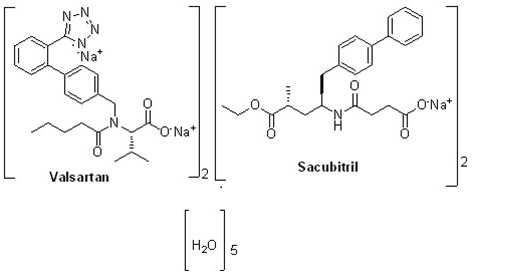 Рис. 3. Молекулярна формула препарату LCZ696 (сакубітрил/валсартан).Препарат LCZ696 (сакубітрил/валсартан) є членом нового класу агентів, що мають назву-інгібітори ангіотензинового рецептора-неприлізину (ARNI), які поєднують інгібітор неприлізину та блокатор рецепторів ангіотензину (ARB) [32].У сучасних дослідженнях продемонстровано їхню участь в уповільненні процесів прогресування ЛГ. Зокрема, збільшення активності натрійуретичних пептидів при ЛГ сприяє регресові проліферативних процесів у судинній стінці легеневих артерій, дилатації легеневих судин [36]. Дані експериментальних та клінічних досліджень підтверджують наявність у препарата сакубітрил/валсартан антифібротичні властивості. У випробуванні PARAGON-HF прийом останнього у пацієнтів із серцевою недостатністю із збереженою фракцією викиду (СНзберФВ), асоціювався зі зниженням рівня маркерів фіброзу та підвищенням рівня маркерів деградації колагену в порівнянні з валсартаном [37].Цей препарат проявляє і протизапальні властивості, що особливо важливо при СНзберФВ з урахуванням тієї ролі, яку хронічне запалення грає в патогенезі даного стану. У мишей з дефіцитом аполіпопротеїну Е та атеросклерозом сонних артерій введення цієї комбінації уповільнювало зростання атеросклеротичних бляшок, що супроводжувалося більш вираженим зниженням експресії прозапальних цитокінів, а саме інтерлейкіну-6, матриксної металопротеїнази-8 та хемотаксичного протеїну-1 моноцитів у порівнянні з ізольованим введенням валсартану. Тим часом, і валсартан, і LCZ696 пригнічували утворення атеросклеротичних бляшок за рахунок зменшення вмісту ліпідів у бляшках та площі поперечного перерізу бляшок, а також збільшення вмісту колагену у бляшках та товщини фіброзної кришки. Зокрема, LCZ696 показав найкращі результати в пригніченні атеросклерозу та пригніченні рівня прозапальних генів. LCZ696 значно зменшив атеросклероз та запалення в апоЕ-/- мишей порівняно з валсартаном [38].У світлі викладеного видається перспективним проведене в даний час дослідження PARENT [Pulmonary Artery Pressure Reduction With ENTresto (Sacubitril/Valsartan)], в якому вивчалася ефективність фіксованої комбінації валсартану та сакубітрилу у пацієнтів з комбінованою пост/прекапілярною ЛГ [39]. Первинними кінцевими точками є зміна середнього тиску в легеневій артерії (ср.ТЛА) - через 6 тижнів активної терапії, а також гостра зміна ср.ТЛА через 3 години після першого прийому комбінації валсартану та сакубітрилу. Моніторинг ср.ТЛА проводився за допомогою пристрою CardioMEMS, імплантованого в дистальні відділи легеневої артерії. Валсартан і сакубітрил діють синергічно, запобігаючи загибелі клітин кардіоміоцитів та ремоделюванню матриксу. Молекулярні механізми валсартану тісно пов’язані із запобіганням гіпертрофії. Валсартан покращує ремоделювання серця, який інгібує гуанін-нуклеотид-зв’язувальні білки. Інгібування субодиниці гуанін-нуклеотид-зв'язуючого білка альфа-13 (GNA13) індукує інактивацію або послаблення активності протоонкогенної кінази Scr, що призводить до зниження ремоделювання позаклітинного матриксу лівого шлуночка (left ventricular extracellular matrix remodelling LVEMR) за рахунок інгібування матриксних металопротеїнази-2 та металопротеїнази-9 (MMP-2 та MMP-9), та білок альфа-1 щілинного з'єднання (CXA1). У той же час зменшення гіпертрофії досягається за рахунок пригнічення епідермального рецептора фактора росту (EGFR). Навпаки, сакубітрил діє, запобігаючи розпаду ендогенних вазоактивних пептидів, включаючи натрійуретичні пептиди (ANP, BNP та CNP), тим самим обмежуючи загибель клітин міокарда. Сакубітрил послаблює загибель клітин кардіоміоцитів, гіпертрофію та порушення скоротливості міоцитів, інгібуючи гомолог фосфатази та тензину (phosphatase and tensin homologue PTEN). У комбінованому препараті молекулярна синергія може зменшити LVEMR, зменшити загибель клітин кардіоміоцитів та за допомогою валсартану посилити ефекти сакубітрилу. Примітно, що молекулярні механізми сакубітрилу і валсартану не пов'’язані з LVEMR, і тільки їх комбінація активує ці молекулярні процеси [40].Акшай С. Десаї повідомив, що в когорті пацієнтів із серцевою недостатністю зі зниженою фракцією викиду (СНзнижФВ) ті, хто отримував сакубітрил/валсартан, продемонстрували зниження тиску в легеневій артерії через 30 днів у порівнянні з тими, хто не отримував його [41,42].Причина зниження тиску в легеневій артерії сакубітрилом / валсартаном так швидко від початку застосування, починається з того, що неприлізин розщеплює ряд вазоактивних пептидів, включаючи біологічно активні натрийуретичні пептиди ANP і BNP. Відповідно, інгібування неприлизина сакубітрилом / валсартаном може збільшувати циркулюючі рівні цих пептидів, які знижують судинний опір, збільшують венозну ємність та посилюють натрійурез із спрямуванням зниження тиску внутрішнього наповнення.ВисновкиХронічне обструктивне захворювання легень - захворювання, що характеризується прогресуючим зниженням легеневої функції, що призводить до розвитку дихальної недостатності. При хронічному обструктивному захворюванні легень на тлі легеневої гіпертензії формується недостатність правого шлуночка, та в подальшому, при навіть відсутності клінічно вираженої серцево-судинної патології, приєднується лівошлуночкова недостатність. Цей каскад патологічних змін супроводжується збільшенням концентрації натрій-уретичного пептиду, а саме мозкового натрійуретичного пептиду та  ендотеліального натрийуретичного пептиду. Останні використовуються переважно як неінвазивний маркер лівошлуночкової серцевої недостатності, однак їх концентрація може підвищуватися при дисфункції правого шлуночка та підвищенні систолічного тиску в легеневій артерії.Натрійуретичний пептид діє як судинорозширювальний засіб, надає антипроліферативну активність через шлях G-залежної протеїнкінази та сприяє бронходілятації , викликаючи вивільнення ацетилхоліну з клітин бронхіального епітелію. Усі ці властивості наводять на висновок, що натрійуретичні пептиди можуть виявитися потенційним засобом лікування у пацієнтів із серцевими ускладненнями та ХОЗЛ. Основним же засобом деградації натрійуретичного пептиду є ферментативне розщеплення нейтральної ендопептідази непрілізіном. Найкращим способом продовження «терміну життя» натрійуретичного пептиду є пригнічення деградації натрійуретичного пептиду за допомогою інгібітора неприлізину сакубітрилу. Враховуючи потенційно позитивний ефект натрійуретичних пептидів у групи пацієнтів з поєднанням хронічного обструктивного захворювання легень та кардіальної патології, необхідні подальші дослідження в цій галузі, що зможуть надати вагомі наукові аргументи підтверджуючі  необхідність введення препаратів комбінованих блокаторів рецепторів ангіотензину - валсартан, з неприлізином інгібітора – сакубітрил. Конфлікт інтересів: відсутній.Conflicts of Interest: аuthors have no conflict of interest to declare.Список літературиThe global impact of respiratory disease. Third Edition. European Respiratory Society. [Електронний ресурс] // Forum of International Respiratory Societies. – 2021. Режим доступу до ресурсу: https:firsnet.org/images/publications/FIRS_Master_09202021.pdfVoinarovska, G., Asanov, E. Ischemic heart disease and chronic obstructive pulmonary disease: the topical problem of comorbidity in internal medicine. ScienceRise: Medical Science. 2020. Vol. 36. No. 3. P. 20-24. https://doi.org/10.15587/2519-4798.2020.203968Potabashnii, V. A., Kniazieva, O. V., Markova O. Y. Problems of diagnosis and treatment of chronic ischaemic heart disease combined with chronic obstructive pulmonary disease according to retrospective analysis. Medicni perspektivi. 2021. Vol. 26. Iss. 2. P. 72-79. https://doi.org/10.26641/2307-0404.2021.2.234517Right heart dysfunction and failure in heart failure with preserved ejection fraction: mechanisms and management. Position statement on behalf of the Heart Failure Association of the European Society of Cardiology / T. M. Gorter, D. J. van Veldhuisen, J. Bauersachs et al. European journal of heart failure. 2018. Vol. 20. Iss. 1. P. 16-37. https://doi.org/10.1002/ejhf.1029Evaluation and management of right-sided heart failure: a scientific statement from the American Heart Association / M. A. Konstam, M. S. Kiernan, D. Bernstein, et al. Circulation. 2018. Vol. 137. Iss. 20. P. e578-e622. https://doi.org/10.1161/cir.0000000000000560Neprilysin inhibitors as a new approach in the treatment of right heart failure in the course of chronic obstructive pulmonary disease. Response to the letter of Siniorakis et al. / M. Liczek, I. Panek, P. Damiański et al. Advances in respiratory medicine. 2018. Vol. 86. Iss. 5. P. 257-259. http://doi.org/10.5603/ARM.2018.0042 2022 ESC/ERS Guidelines for the diagnosis and treatment of pulmonary hypertension / M. Humbert, G. Kovacs, M. M. Hoeper, et al. European Heart Journal. 2022. Vol. 43. Iss. 38. P. 3618–3731. https://doi.org/10.1093/eurheartj/ehac237Exercise‐based cardiac rehabilitation for adults with heart failure / L. Long, I. Mordi, C. Bridges et al. Cochrane Database of Systematic Reviews. 2019. Vol. 1. Iss. 1. P. CD003331. http://doi.org/10.1002/14651858.cd003331.pub5 Ovcharenko, L. K., Tsyhanenko, I. V., Zaiats, Yu. B. Khronichna sertseva nedostatnist: prychyna chy naslidok? Aktualni problemy suchasnoi medytsyny: VisnykUkrainskoi medychnoi stomatolohichnoi akademii. 2022. Tom. 22. No. 1. S. 196-202 [in Ukrainian]. DOI 10.31718/2077-1096.22.1.1962021 ESC Guidelines for the diagnosis and treatment of acute and chronic heart failure: Developed by the Task Force for the diagnosis and treatment of acute and chronic heart failure of the European Society of Cardiology (ESC) With the special contributio / T. Mc Donagh, M. Metra, M. Adamo et al. European heart journal. 2021. Vol. 42. Iss. 36. P. 3599-3726. https://doi.org/10.1093/eurheartj/ehab368 Airflow obstruction, impaired lung function and risk of sudden cardiac death: a prospective cohort study / Y. J. Cheng, Z. G. Chen, F. J. Yao et al. Thorax. 2022. Vol. 77. Iss. 7. P. 652-662. http://dx.doi.org/10.1136/thoraxjnl-2021-218296Rosenkranz, S., Howard, L.S., Gomberg-Maitland, M., Hoeper, M.M. Systemic consequences of pulmonary hypertension and right-sided heart failure. Circulation. 2020. Vol 141. Iss. 8. P. 678-693. DOI: 10.1161/CIRCULATIONAHA.116.022362NT-proBNP in stable COPD and future exacerbation risk: Analysis of the SPIROMICS cohort / W. W. Labaki, M. Xia, S. Murray et al. Respiratory medicine. 2018. Vol. 140. P. 87-93. doi: 10.1016/j.rmed.2018.06.005Ibrahim, N.E., Januzzi Jr., J.L. Established and emerging roles of biomarkers in heart failure. Circulation Research. 2018. Vol. 123. Iss. 5. P. 614-629. https://doi.org/10.1161/CIRCRESAHA.118.312706 ESC Scientific Document Group. 2016 ESC Guidelines for the diagnosis and treatment of acute and chronic heart failure: The Task Force for the diagnosis and treatment of acute and chronic heart failure of the European Society of Cardiology (ESC) Developed / P. Ponikowski, A. Voors, S. Anker et al. European Heart journal. 2016. Vol. 37. Iss. 27. P. 2129–2200. http://doi:10.1093/eurheartj/ehw128 Bodrug, N., Luca, E. Natriuretic peptides in elderly patients with chronic obstructive pulmonary disease. The Egyptian Journal of Bronchology. 2022. Vol.16. Iss. 1. P.1-7. https://doi.org/10.1186/s43168-022-00132-yThe endocrine function of the heart: physiology and involvements of natriuretic peptides and cyclic nucleotide phosphodiesterases in heart failure / C. Lugnier, A. Meyer, A. Charloux et al. Journal of clinical medicine. 2019. Vol. 8. Iss. 10. P. 1746. http://doi:10.3390/jcm8101746 Pellicori, P., Cleland, J. G., Clark, A. L. Chronic obstructive pulmonary disease and heart failure: a breathless conspiracy. Cardiology Clinics. 2022. Vol.40. Iss. 2.  P.171-182. https://doi.org/10.1016/j.ccl.2021.12.005Prickett, T. C., Espiner, E. A. Circulating products of C-type natriuretic peptide and links with organ function in health and disease. Peptides. 2020. Vol. 132. P. 170363. https://doi.org/10.1016/j.peptides.2020.170363Impairment in heart functions and prognostic role of N-terminal pro-brain natriuretic peptide in patients with chronic obstructive pulmonary disease exacerbation / E. Akpinar, C. Ateş, S. Akpinar et al. Eurasian J Pulmonol. 2020. Vol. 1. Iss. 22. P. 48–54. DOI: 10.4103/ejop.ejop_30_19Travers, J. G., Tharp, C. A., Rubino, M., Mc Kinsey, T. A. Therapeutic targets for cardiac fibrosis: From old school to next-gen. Journal of Clinical Investigation. 2022 .Vol. 132. Iss. 5. e148554. https://doi.org/10.1172/JCI148554.Michels da Silva, D., Langer, H., Graf, T. Inflammatory and molecular pathways in heart failure — ischemia, HFpEF and transthyretin cardiac amyloidosis. International journal of molecular sciences. 2019. Vol. 20. Iss. 9. P. 2322. https://doi.org/10.1097/fjc.0000000000000007 Colliva A., Braga L., Giacca M., Zacchigna S. Endothelial cell-cardiomyocyte crosstalk in heart development and disease. The Journal of physiology. 2020. Vol. 598. Iss. 14. Р. 2923-2939. https://doi.org/10.1113/JP276758 Burke, R., Lighthouse J., Mickelsen D., Small E. Sacubitril/valsartan decreases cardiac fibrosis in left ventricle pressure overload by restoring PKG signaling in cardiac fibroblasts. Circulation: Heart Failure. 2019. Vol. 12. Iss. 4. Р. e005565. http://doi.org/10.1161/CIRCHEARTFAILURE.118.005565  Nitric oxide-sensitive guanylyl cyclase stimulation improves experimental heart failure with preserved ejection fraction / N. Wilck, L. Markó, A. Balogh et al. .JCI Insight. 2018. Vol. 3. Iss. 4. e96006. https://doi.org/10.1172/jci.insight.96006 Cardiac natriuretic peptides / J. P. Goetze, B. G. Bruneau, H. R. Ramos, et al. Nature Reviews Cardiology. 2020. Vol. 17. Iss.11. P. 698-717. https://doi.org/10.1038/s41569-020-0381-0Cao, Z., Jia, Y., Zhu, B. BNP and NT-proBNP as diagnostic biomarkers for cardiac dysfunction in both clinical and forensic medicine. International journal of molecular sciences. 2019. Vol. 20. Iss. 8. P. 1820. https://doi.org/10.3390/ijms20081820Left ventricular dysfunction in heart failure with preserved ejection fraction — molecular mechanisms and impact on right ventricular function / F. R. Heinzel, N. Hegemann, F. Hohendanner, et al. Cardiovascular Diagnosis and Therapy. 2020. Vol. 10. Iss. 5. P. 1541 – 1560. https://doi.org/10.21037/cdt-20-477Oh, A., Okazaki, R., Sam, F., Valero-Muñoz, M. Heart failure with preserved ejection fraction and adipose tissue: a story of two tales. Frontiers in Cardiovascular Medicine. 2019. Vol. 6. P. 110. https://doi.org/10.3389/fcvm.2019.00110Domondon, M., Nikiforova, A., DeLeon-Pennell, K., Ilatovskaya, D. Regulation of mitochondria function by natriuretic peptides. American Journal of Physiology-Renal Physiology. 2019. Vol. 317. Iss. 5. P. F1164-F1168. https://doi.org/10.1152/ajprenal.00384.2019 The combination of Valsartan and Sacubitril in the treatment of hypertension and heart failure–an update / P. Nielsen, D. Grimm, M. Wehland et al. Basic & clinical pharmacology & toxicology. 2018. Vol. 122. Iss. 1. P. 9-18. https://doi.org/10.1111/bcpt.12912Ashcheulova, T., Kompaniiets, K., Herasymchuk, N. Supramolecular complex sacubitril/valsartan – the first representative of a new class of drugs for the treatment of chronic heart failure. Pathologia. 2019. Vol. 16. Iss. 3. P. 408–416. http://doi.10.14739/2310-1237. 2019.3.188964 37. Sacubitril/valsartan: A novel angiotensin receptor-neprilysin inhibitor / Ramesh R.Dargad, Mahesh R.Prajapati, Rohit R.Dargad, et al. Indian Heart Journal. 2018. Vol. 70, P. S102-S110. https://doi.org/10.1016/j.ihj.2018.01.002 Biolohichni markery ta yikh zastosuvannia pry sertsevii nedostatnosti. Konsensus Vseukrainskoi asotsiatsii kardiolohiv Ukrainy, Vseukrainskoi asotsiatsii fakhivtsiv iz sertsevoi nedostatnosti ta Ukrainskoi asotsiatsii fakhivtsiv z nevidkladnoi kardiolohii. L. H. Voronkova, O. Ye. Berezin, V. Yu. Zharinova, et al. Ukrainskyi kardiolohichnyi zhurnal. 2019. Tom. 26. No. 2. S. 11–22 [in Ukrainian].http://doi.org/10.31928/1608-635X-2019.2.1122Effects of neutral endopeptidase (neprilysin) inhibition on the response to other vasoactive peptides in small human resistance arteries: studies with thiorphan and omapatrilat / J. Dalzell, A. Seed, C. Berry et al. Cardiovascular therapeutics. 2014. Vol. 32. Iss. 1. P. 13-18. https://doi.org/10.1111/1755-5922.12053Neprilysin regulates pulmonary artery smooth muscle cell phenotype through a platelet-derived growth factor receptor – dependent mechanism / V. Karoor, M. Oka, S. Walchak et al. Hypertension. 2013. Vol. 61. Iss. 4. P. 921–930. http://doi.org/10.1161/HYPERTENSIONAHA.111.199588 Effect of sacubitril/valsartan on biomarkers of extracellular matrix regulation in patients with HFpEF / J. Cunningham, B. Claggett, E. O’Meara et al.  Journal of the American College of Cardiology. 2020. Vol. 76. Iss. 5. P. 503-514. http://doi.org/10.1016/j.jacc.2020.05.072  Neprilysin inhibitor–angiotensin II receptor blocker combination therapy (sacubitril/valsartan) suppresses atherosclerotic plaque formation and inhibits inflammation in apolipoprotein E-deficient Mice / H. Zhang, G. Liu, W. Zhou et al. Scientific reports. 2019. Vol. 9. Iss. 1. P. 1-7. http://doi:10.1038/s41598-019-42994-1 Pulmonary Artery Pressure Reduction With ENTresto (Sacubitril/Valsartan) (PARENT) [Електронний ресурс] // ClinicalTrials.gov Identifier: NCT02788656. – 2020. – Режим доступу до ресурсу: https://clinicaltrials.gov/ct2/show/record/NCT02788656.Mechanisms of action of sacubitril/valsartan on cardiac remodeling: a systems biology approach / O. Iborra-Egea, C. Gálvez-Montón, S. Roura et al. NPJ systems biology and applications. 2017. Vol. 3 Iss. 1. P. 1-9. http://doi:10.1038/s41540-017-0013-4  Desai Akshay S. Sacubitril/valsartan lowers pulmonary artery pressures at 30 days in HFrEF [Електронний ресурс] /Akshay S. Desai // Cardiology today. – 2021. – Режим доступу до ресурсу: https://www.healio.com/news/cardiology/20210720/sacubitrilvalsartan-lowers-pulmonary-artery-pressures-at-30-days-in-hfref#:~:text=In%20a%20cohort%20of%20patients,not%20receive%20it%2C%20researchers%20reported.Desai Akshay S. Effects of ARNI treatment on arterial hemodynamics, cardiac remodelling and pulmonary artery pressure in HFrEF [Електронний ресурс] / Akshay S. Desai. – 2020. – Режим доступу до ресурсу: https://pace-cme.org/2020/01/14/effects-of-arni-treatment-on-arterial-hemodynamics-cardiac-remodelling-and-pulmonary-artery-pressure-in-hfref/References1. Forum of International Respiratory Societies. (2021). The global impact of respiratory disease. Third Edition. European Respiratory Society. https:firsnet.org/images/publications/FIRS_Master_09202021.pdf2. Voinarovska, G., & Asanov, E. (2020). Ischemic heart disease and chronic obstructive pulmonary disease: the topical problem of comorbidity in internal medicine. ScienceRise: Medical Science, 3 (36), 20-24. https://doi.org/10.15587/2519-4798.2020.2039683. Potabashnii, V. A., Kniazieva, O. V., & Markova, O. Y. (2021). Problems of diagnosis and treatment of chronic ischaemic heart disease combined with chronic obstructive pulmonary disease according to retrospective analysis. Medicni perspektivi, 26 (2), 72-79. https://doi.org/10.26641/2307-0404.2021.2.2345174. Gorter, T. M., van Veldhuisen, D. J., Bauersachs, J., Borlaug, B. A., Celutkiene, J., Coats, A. J., ... & de Boer, R. A. (2018). Right heart dysfunction and failure in heart failure with preserved ejection fraction: mechanisms and management. Position statement on behalf of the Heart Failure Association of the European Society of Cardiology. European journal of heart failure, 20(1), 16-37. https://doi.org/10.1002/ejhf.10295. Konstam, M. A., Kiernan, M. S., Bernstein, D., Bozkurt, B., Jacob, M., Kapur, N. K., ... & Ward, C. (2018). Evaluation and management of right-sided heart failure: a scientific statement from the American Heart Association. Circulation, 137(20), e578-e622. https://doi.org/10.1161/cir.00000000000005606. Liczek, M., Panek, I., Damiański, P., Jęczeń, O., Jaźwiec, J., Kuna, P., & Panek, M. (2018). Neprilysin inhibitors as a new approach in the treatment of right heart failure in the course of chronic obstructive pulmonary disease. Response to the letter of Siniorakis et al. Advances in respiratory medicine, 86(5), 257-259. doi.org/10.5603/ARM.2018.00427. Humbert, M., Kovacs, G., Hoeper, M. M., Badagliacca, R., Berger, R. M. F., Brida, M., …& Pepke-Zaba, J. (2022). 2022 ESC/ERS Guidelines for the diagnosis and treatment of pulmonary hypertension. European Heart Journal, 43(38), 3618–3731. https://doi.org/10.1093/eurheartj/ehac2378. Long, L., Mordi, I. R., Bridges, C., Sagar, V. A., Davies, E. J., Coats, A. J., ... & Taylor, R. S. (2019). Exercise‐based cardiac rehabilitation for adults with heart failure. Cochrane Database of Systematic Reviews, 1(1). doi.org/10.1002/14651858.cd003331.pub59. Ovcharenko, L. K., Tsyhanenko, I. V. & Zaiats Yu. B. (2022). Khronichna sertseva nedostatnist: prychyna chy naslidok? Aktualni problemy suchasnoi medytsyny: Visnyk Ukrainskoi medychnoi stomatolohichnoi akademii,. 22(1), 196-202 [in Ukrainian].DOI 10.31718/2077-1096.22.1.19610. Mc Donagh, T. A., Metra, M., Adamo, M., Gardner, R. S., Baumbach, A., Böhm, M., ... & Kathrine Skibelund, A. (2021). 2021 ESC Guidelines for the diagnosis and treatment of acute and chronic heart failure: Developed by the Task Force for the diagnosis and treatment of acute and chronic heart failure of the European Society of Cardiology (ESC) With the special contribution of the Heart Failure Association (HFA) of the ESC. European heart journal, 42(36), 3599-3726. https://doi.org/10.1093/eurheartj/ehab36811. Cheng, Y. J., Chen, Z. G., Yao, F. J., Liu, L. J., Zhang, M., & Wu, S. H. (2022). Airflow obstruction, impaired lung function and risk of sudden cardiac death: a prospective cohort study. Thorax, 77(7), 652-662. http://dx.doi.org/10.1136/thoraxjnl-2021-21829612. Rosenkranz, S., Howard, L. S., Gomberg-Maitland, M., & Hoeper, M. M. (2020). Systemic consequences of pulmonary hypertension and right-sided heart failure. Circulation, 141(8), 678-693. DOI: 10.1161/CIRCULATIONAHA.116.02236213. Labaki, W. W., Xia, M., Murray, S., Curtis, J. L., Barr, R. G., Bhatt, S. P., ... & Han, M. K. (2018). NT-proBNP in stable COPD and future exacerbation risk: Analysis of the SPIROMICS cohort. Respiratory medicine, 140, 87-93. doi: 10.1016/j.rmed.2018.06.005 14. Ibrahim, N. E., & Januzzi Jr, J. L. (2018). Established and emerging roles of biomarkers in heart failure. Circulation Research, 123(5), 614-629. https://doi.org/10.1161/CIRCRESAHA.118.31270615. Ponikowski, P., Voors, A. A., Anker, S. D., Bueno, H., Cleland, J. G., Coats, A. J., ... & van der Meer, P. E. S. C. (2016). ESC Scientific Document Group. 2016 ESC Guidelines for the diagnosis and treatment of acute and chronic heart failure: The Task Force for the diagnosis and treatment of acute and chronic heart failure of the European Society of Cardiology (ESC) Developed with the special contribution of the Heart Failure Association (HFA) of the ESC. European Heart journal, 37(27), 2129-2200. doi:10.1093/eurheartj/ehw128.16. Bodrug, N. & Luca, E. (2022). Natriuretic peptides in elderly patients with chronic obstructive pulmonary disease. The Egyptian Journal of Bronchology, 16(1), 1-7. https://doi.org/10.1186/s43168-022-00132-y17. Lugnier, C., Meyer, A., Charloux, A., Andrès, E., Gény, B., & Talha, S. (2019). The endocrine function of the heart: physiology and involvements of natriuretic peptides and cyclic nucleotide phosphodiesterases in heart failure. Journal of clinical medicine, 8(10), 1746. doi:10.3390/jcm810174618. Pellicori, P., Cleland, J. G., & Clark, A. L. (2022). Chronic obstructive pulmonary disease and heart failure: a breathless conspiracy. Cardiology Clinics, 40(2), 171-182. https://doi.org/10.1016/j.ccl.2021.12.00519. Prickett, T. C., & Espiner, E. A. (2020). Circulating products of C-type natriuretic peptide and links with organ function in health and disease. Peptides, 132, 170363. https://doi.org/10.1016/j.peptides.2020.17036320. Akpinar, E., Ateş, C., Akpinar, S., & Hoşgün, D. (2020). Impairment in heart functions and prognostic role of N-terminal pro-brain natriuretic peptide in patients with chronic obstructive pulmonary disease exacerbation. Eurasian J Pulmonol, 1(22), 48–54 .DOI: 10.4103/ejop.ejop_30_1921.  Travers, J. G., Tharp, C. A., Rubino, M., & McKinsey, T. A. (2022). Therapeutic targets for cardiac fibrosis: From old school to next-gen. Journal of Clinical Investigation, 132(5), e148554. https://doi.org/10.1172/JCI148554.22. Michels da Silva, D., Langer, H., & Graf, T. (2019). Inflammatory and molecular pathways in heart failure — ischemia, HFpEF and transthyretin cardiac amyloidosis. International journal of molecular sciences, 20(9), 2322. https://doi.org/10.1097/fjc.0000000000000007 23. Colliva, A., Braga, L., Giacca, M., & Zacchigna, S. (2020). Endothelial cell–cardiomyocyte crosstalk in heart development and disease. The Journal of physiology, 598(14), 2923-2939. https://doi.org/10.1113/JP27675824.  Burke, R. M., Lighthouse, J. K., Mickelsen, D. M., & Small, E. M. (2019). Sacubitril/valsartan decreases cardiac fibrosis in left ventricle pressure overload by restoring PKG signaling in cardiac fibroblasts. Circulation: Heart Failure, 12(4), e005565. doi.org/10.1161/CIRCHEARTFAILURE.118.00556525. Wilck, N., Markó, L, Balogh, A., Kräker, K., Herse, F., Bartolomaeus, H. …& Haase N. (2018). Nitric oxide-sensitive guanylyl cyclase stimulation improves experimental heart failure with preserved ejection fraction. JCI Insight, 3(4), e96006. https://doi.org/10.1172/jci.insight.9600626. 26. Goetze, J. P., Bruneau, B. G., Ramos, H. R., Ogawa, T., de Bold, M. K., & de Bold, A. J. (2020). Cardiac natriuretic peptides. Nature Reviews Cardiology, 17(11), 698-717. https://doi.org/10.1038/s41569-020-0381-027. Cao, Z., Jia, Y., & Zhu, B. (2019). BNP and NT-proBNP as diagnostic biomarkers for cardiac dysfunction in both clinical and forensic medicine. International journal of molecular sciences, 20(8), 1820. https://doi.org/10.3390/ijms2008182028. Heinzel, F. R., Hegemann, N., Hohendanner, F., Primessnig, U., Grune, J., Blaschke, F., ….& Kuebler, W. M.. (2020). Left ventricular dysfunction in heart failure with preserved ejection fraction - molecular mechanisms and impact on right ventricular function. Cardiovascular Diagnosis and Therapy, 10(5), 1541 – 1560. https://doi.org/10.21037/cdt-20-47729. Oh, A., Okazaki, R., Sam, F., & Valero-Muñoz, M. (2019). Heart failure with preserved ejection fraction and adipose tissue: a story of two tales. Frontiers in Cardiovascular Medicine, 6, 110. https://doi.org/10.3389/fcvm.2019.0011030. Domondon, M., Nikiforova, A. B., DeLeon-Pennell, K. Y., & Ilatovskaya, D. V. (2019). Regulation of mitochondria function by natriuretic peptides. American Journal of Physiology-Renal Physiology, 317(5), F1164-F1168.https://doi.org/10.1152/ajprenal.00384.201931. Nielsen, P. M., Grimm, D., Wehland, M., Simonsen, U., & Krüger, M. (2018). The combination of Valsartan and Sacubitril in the treatment of hypertension and heart failure–an update. Basic & clinical pharmacology & toxicology, 122(1), 9-18. https://doi.org/10.1111/bcpt.1291232. Ashcheulova, T. V., Kompaniiets, K. M., & Herasymchuk, N. M. (2019). Supramolecular complex sacubitril/valsartan–the first representative of a new class of drugs for the treatment of chronic heart failure. Pathologia, 16 (3), 408–416. DOI: 10.14739/2310-1237. 2019.3.18896433. Dargad, R. R., Prajapati, M. R., Dargad, R. R., & Parekh, J. D. (2018). Sacubitril/valsartan: A novel angiotensin receptor-neprilysin inhibitor. Indian Heart Journal, 70, S102-S110. https://doi.org/10.1016/j.ihj.2018.01.00234. Voronkova, L. H., Berezin, O. Ye., Zharinova, V. Yu., Zhebel, V. M., Koval, O. A., Rudyk, Yu. S., ... & Tseluiko, V. Y. (2019). Biolohichni markery ta yikh zastosuvannia pry sertsevii nedostatnosti. Konsensus Vseukrainskoi asotsiatsii kardiolohiv Ukrainy, Vseukrainskoi asotsiatsii fakhivtsiv iz sertsevoi nedostatnosti ta Ukrainskoi asotsiatsii fakhivtsiv z nevidkladnoi kardiolohii. Ukrainskyi kardiolohichnyi zhurnal, Tom 26, No. 2, P. 11–22. [in Ukrainian]. http://doi.org/10.31928/1608-635X-2019.2.112235. Dalzell, J. R., Seed, A., Berry, C., Whelan, C. J., Petrie, M. C., Padmanabhan, N., ... & Mc Murray, J. J. (2014). Effects of neutral endopeptidase (neprilysin) inhibition on the response to other vasoactive peptides in small human resistance arteries: studies with thiorphan and omapatrilat. Cardiovascular therapeutics, 32(1), 13-18. https://doi.org/10.1111/1755-5922.1205336. Karoor, V., Oka, M., Walchak, S. J., Hersh, L. B., Miller, Y. E., & Dempsey, E. C. (2013). Neprilysin regulates pulmonary artery smooth muscle cell phenotype through a platelet-derived growth factor receptor–dependent mechanism. Hypertension, 61(4), 921-930.doi.org/10.1161/HYPERTENSIONAHA.111.19958837. Cunningham, J. W., Claggett, B. L., O’Meara, E., Prescott, M. F., Pfeffer, M. A., Shah, S. J., ... & Zile, M. R. (2020). Effect of sacubitril/valsartan on biomarkers of extracellular matrix regulation in patients with HFpEF. Journal of the American College of Cardiology, 76(5), 503-514. https://doi.org/10.1016/j.jacc.2020.05.07238. Zhang, H., Liu, G., Zhou, W., Zhang, W., Wang, K., & Zhang, J. (2019). Neprilysin inhibitor–angiotensin II receptor blocker combination therapy (sacubitril/valsartan) suppresses atherosclerotic plaque formation and inhibits inflammation in apolipoprotein E-deficient Mice. Scientific reports, 9(1), 1-7. doi:10.1038/s41598-019-42994-1.39. Pulmonary Artery Pressure Reduction With ENTresto (Sacubitril/Valsartan) (PARENT) (2020). ClinicalTrials.gov Identifier: NCT02788656 https://clinicaltrials.gov/ct2/show/record/NCT0278865640. Iborra-Egea, O., Gálvez-Montón, C., Roura, S., Perea-Gil, I., Prat-Vidal, C., Soler-Botija, C., & Bayes-Genis, A. (2017). Mechanisms of action of sacubitril/valsartan on cardiac remodeling: a systems biology approach. NPJ systems biology and applications, 3(1), 1-9. doi: 10.1038/s41540-017-0013-4 41. Desai, A. (2021). Sacubitril/valsartan lowers pulmonary artery pressures at 30 days in HFrEF. https://www.healio.com/news/cardiology/20210720/sacubitrilvalsartan-lowers-pulmonary-artery-pressures-at-30-days-in-hfref#:~:text=In%20a%20cohort%20of%20patients,not%20receive%20it%2C%20researchers%20reported.42. Desai, A. (2020). Effects of ARNI treatment on arterial hemodynamics, cardiac remodelling and pulmonary artery pressure in HFrEF. https://pace-cme.org/2020/01/14/effects-of-arni-treatment-on-arterial-hemodynamics-cardiac-remodelling-and-pulmonary-artery-pressure-in-hfref/Відомості про авторів:Ащеулова Т. В., д-р мед. наук, професор, зав. каф. пропедевтики внутрішньої медицини №1, основ біоетики та біобезпеки, Харківський національний медичний університет, Харків, Україна.   E-mail: tatiana.ashcheulova@gmail.com ORCID ID: 0000-0002-8860-652xКомпаніець К. М., д-р мед. наук, доцент, професор каф. пропедевтики внутрішньої медицини №1, основ біоетики та біобезпеки, Харківський національний медичний університет, Харків, Україна.   05021104saga@gmail.comORCID ID: 0000-0001-7653-9596 Герасимчук Н. М., канд. мед. наук, доцент каф. пропедевтики внутрішньої медицини №1, основ біоетики та біобезпеки, Харківський національний медичний університет, Харків, Україна.ORCID ID: 0000-0002-3172-6491E-mail: nino.gerasimchuk@gmail.comСитіна І. В., канд. мед. наук, доцент каф. пропедевтики внутрішньої медицини № 1, основ біоетики та біобезпеки, Харківський національний медичний університет, Харків, Україна.   E-mail: ssa-@ukr.netORCID ID: 0000-0001-5232-7230Information about authors:Ashcheulova T. V., MD, PhD, DSc,, Professor, Head of the Department of Propedeutics of Internal medicine, Basis of Bioethics and Biosafety, Kharkiv National Medical University, Kharkiv, Ukraine.Kompaniiets K. M., MD, PhD, DSc, Professor of the Department of Propedeutics of Internal medicine 1, Basis of Bioethics and Biosafety, Kharkiv National Medical University, Kharkiv, Ukraine. Herasymchuk N. M., MD, PhD, Associate professor of the Department of Propedeutics of Internal medicine 1, Basis of Bioethics and Biosafety, Kharkiv National Medical University, Kharkiv, Ukraine.Sytina I. V., MD, PhD, Associate professor of the Department of Propedeutics of Internal medicine 1, Basis of Bioethics and Biosafety, Kharkiv National Medical University, Kharkiv, Ukraine.Конт. Герасимчук Ніна Миколаївна, (057)+ 380961206872  nino.gerasimchuk@gmail.comАщеулова Тетяна Вадимівна  068 9941208Компаніець Кіра Миколаївна  050 2297321Ситіна Ірина Василівна  050 4009945